     ( Türkçe Öğretmeniyim Facebook Grubu) 2020-2021 EĞİTİM-ÖĞRETİM YILI TÜRKÇE DERSİ 8. SINIF 1. DÖNEM 1. SINAV SORULARIDIR.                      …………………………………             Beş yüz kişi bir seminerdeydi. Birden konuşmacı durdu ve bir grup çalışması yapmaya karar verdi. Herkese bir balon vererek başladı. Herkes gazlı kalemle balonuna adını yazmalıydı. Sonra bütün balonlar toplandı ve bir odaya kapatıldı. Katılımcılar odaya alındı ve beş dakika içinde üzerine isimlerini yazdıkları balonu bulmaları söylendi. Herkes deli gibi kendi adını aramaya başladı, insanlar çarpıştılar, birbirlerini ittirdiler, tamamen bir kargaşa ortamı oluştu. Beş dakikanın sonunda kimse kendi balonunu bulamamıştı. Konuşmacı bu sefer herkesin bir balon almasını ve üzerinde adı yazan kişiye o balonu vermesini söyledi. Birkaç dakika içinde herkes kendi balonuna kavuşmuştu.
             Yaşamımızda da bunu görüyoruz. Herkes deli gibi mutluluğu arıyor ve nerede olduğunu bilmiyor. “Bizim mutluluğumuz başkalarının mutluluğunda gizlidir.”   SORU 1                                                            ( 5 Puan ) Bu metinde ele alınan sorun nedir? ……………………………………………………………………………………………………………………………………………………………………………………………………………………………………………………SORU 2                                                          ( 10 Puan )Metinde altı çizili sözle anlatılmak istenen nedir?……………………………………………………………………………………………………………………………………………………………………………………………………………………………………………………SORU 3                                             1+1+1+1= 4 Puan )Metinden hareketle doğru olanların başına D, yanlış olanların başına da Y yazınız.(    ) 1. kişi ağzıyla yazılmıştır.(    ) Betimleyici anlatım kullanılmıştır.(    ) Olay anlatılmaktadır.(    ) Zaman ve mekân unsurları belli değildir.SORU 4                                                           (  5 Puan ) Yandaki metne içeriğe uygun bir başlık bulunuz.………………………………………………………….SORU 5                                                            (  5 Puan )Aşağıdaki cümleyle ilgili olarak doğru yolu takip ettiğimizde hangi işarete ulaşırız? Yuvarlak içine alınız.Öznel Cümle                                    Nesnel Cümle               Sebep-sonuç  Amaç-sonuç   Sebep-sonuç  Amaç-Sonuç      SORU 6                                              2+2+2+2=8  PUAN“düşmek” fiilini 1 ve 3. cümlede aynı, 2 ve 4. cümlede aynı, toplamda iki farklı anlama gelecek şekilde cümle içinde kullanınız.                           1  ……………………………………..                           2  ……………………………………                           3 …………………………………….                           4 ……………………………………SORU 7                               2+ 2+2+2+2+1=11  PUANYukarıda verilen harfleri kullanarak aşağıda anlamları verilen sözcükleri yazınız.*Üzüm yaprağı ile yapılan bir yemek: *Dize sözcüğünün eş anlamlısı: *İki kişi arasında saklanan bilgi: *Yükselti, karaların denizlerden yüksekliği:*Sürekli kırıp dökmeler yaşayan kimse: * Numaralı yerlerdeki şifre: ………………………..SORU 8                                            2+2+2+2=8  PUANBoşlukları verilen sözcüklerden uygun olanlarla doldurunuz.         İki kardeşin yaşadığı sıkıntıları olay ağırlıklı anlatmak istersem …………………. türünü kullanırım.                                               İki kardeşten biri bensem ……… ağızla anlatırım.        İçinde bulunduğumuz salgın dönemi ile ilgili şahsi fikirlerimi anlatmak için ………………..türünü kullanırım ve ………………… cümlelere yer veririm.SORU 9                                                  2+2+2=6  PUAN“-acak”  ekini sıfat fiil, kalıcı isim ve çekimli fiil olacak şekilde birer cümlede kullanın.Sıfat-fiil: ………………………………………………………………………………………………………….Kalıcı isim: …………………………………………….………………………………………………………….Çekimli-fiil: ……………………………………………………………………………………………………….SORU 10                                         2+2+3+3=10  PUANPençesi dibinde bir aslanın,Dalgınlıkla bir fare topraktan çıkıverdi.Bu fırsatı kullanmadı kralı ormanın;Fareye dokunmayıp bir büyüklük gösterdi.Bu iyiliği boşa gitti sanmayın.Kimin aklına gelir ki bir an,Fareye işi düşer aslanın?A) Metnin türü: ………………………………………..B) Metinde kullanılan söz sanatı: ………………………...C) Kullanılan söz sanatına üç örnek: ………………........……………………………………………………………………………………………………………………………………………………………………………………….D) Metinde bulunan bir deyim ve anlamı: ………………………………………………………………………………………………………………………………………SORU 11                                         2+2+2+2=8  PUANYukarıdaki grafik 8. sınıf öğrencilerinin Türkçe ve matematik derslerinden aldığı notları göstermektedir. Birinci sütunlar Türkçe, ikinci sütunlar matematik dersini göstermektedir. Grafiğe göre;          İki dersin ortalaması en düşük öğrenci: …………..          Başarı oranı daha yüksek olan ders: ………………          İki ders arasında en fazla fark olan öğrenci: ……...          Ortalamaları eşit olan öğrenciler: …………………SORU 12                                                             5  PUAN    GİRİŞYukarıdaki tabloda bir hastanenin ikinci katında bulunan hasta odaları gösterilmektedir. Bu odalarda kalan Ayhan, Betül, Cemre, Sümeyye, Özlem, Serkan, Hasan ve Ömer isimli hastalarla ilgili bilinenler şöyledir.        Hemşire odasının yanında kalan kişi Betül’dür.        Hasan, numarası en büyük odada kalmaktadır.        Betül ile Sümeyye arasında iki kişi vardır.        Hemşire odasına en uzak odalardan birinde Özlem kalmaktadır.        Ayhan; Sümeyye’nin yanında ve Serkan’ın karşısındadır.        İki erkek hastanın arasındaki odada Cemre kalmaktadır.Hastaneye Ömer’i ziyarete gelen kişi hangi odaya girmelidir?…………………………………………….SORU 13                                                         5  PUAN	Türk mutfağının vazgeçilmez lezzetlerinden olan böreğin birçok farklı tarifi ve şekli mevcuttur. Hazır yufkanın üçgen şekilde kesilip içene çeşitli malzemeler koyularak çubuk şeklinde sarılmasıyla yapılan böreğe sigara böreği, yufkanın bütün halinde kullanılarak içine malzeme konulduktan sonra sarılması ve iç içe geçecek şeklide dolanmasıyla yapılan böreğe dolamber böreği, bütün bir yufkanın içine malzeme konulduktan sonra açık yer kalmayacak şekilde sarılıp dikdörtgen şeklinde kesilmesiyle yapılan böreğe çıtır börek denir. Yukarıda tarif edilen böreklerden herhangi birine ait olmayan görsel hangi seçenekte verilmiştir?A                                                B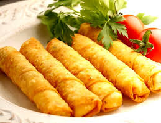 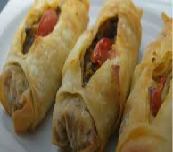  C                                              D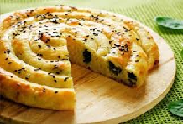 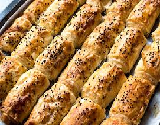 SORU 14                                   2+ 2+2+2+2=10  PUANAşağıdaki cümlelerle ilgili verilen bilgiler doğru ise cümlenin yanındaki kutucuğa D, yanlış ise Y yazınız.1.“İyimser olmak da kötümser olmak da uygarlığın gereğidir.” Bu cümlede iki tane isim-fiil vardır.2. “Annemin İstanbul’dan gönderdiği fakton kaşağıyı buldum.” Bu cümlede sıfat-fiil vardır.3. “Bırakıp gideceğiz bir gün/dünya bu kadar güzelken.” Bu dizelerde zarf-fiil vardır.4. “Bir taraftan kitabını okuyup kurabiyesini yerken bir taraftan da gözü saatteydi.” Bu cümlede bir sıfat-fiil, bir de zarf fiil vardır.5. “Çarçabuk kurulan dostluklar güven telkin etmez.” Bu cümlede sıfat-fiil eki alan bir sözcük kalıcı isim olmuştur            YELİZ BİNGÖLTÜRKÇE ÖĞRETMENİBizim mutluluğumuz başkalarının mutluluğunda gizlidir.Seni görmek için geldim.Seni göremediğim için üzüldüm.AKSAIRM12345masal        deneme        makale        fabl        nesnel                      1.        hikâye        3.         öznel